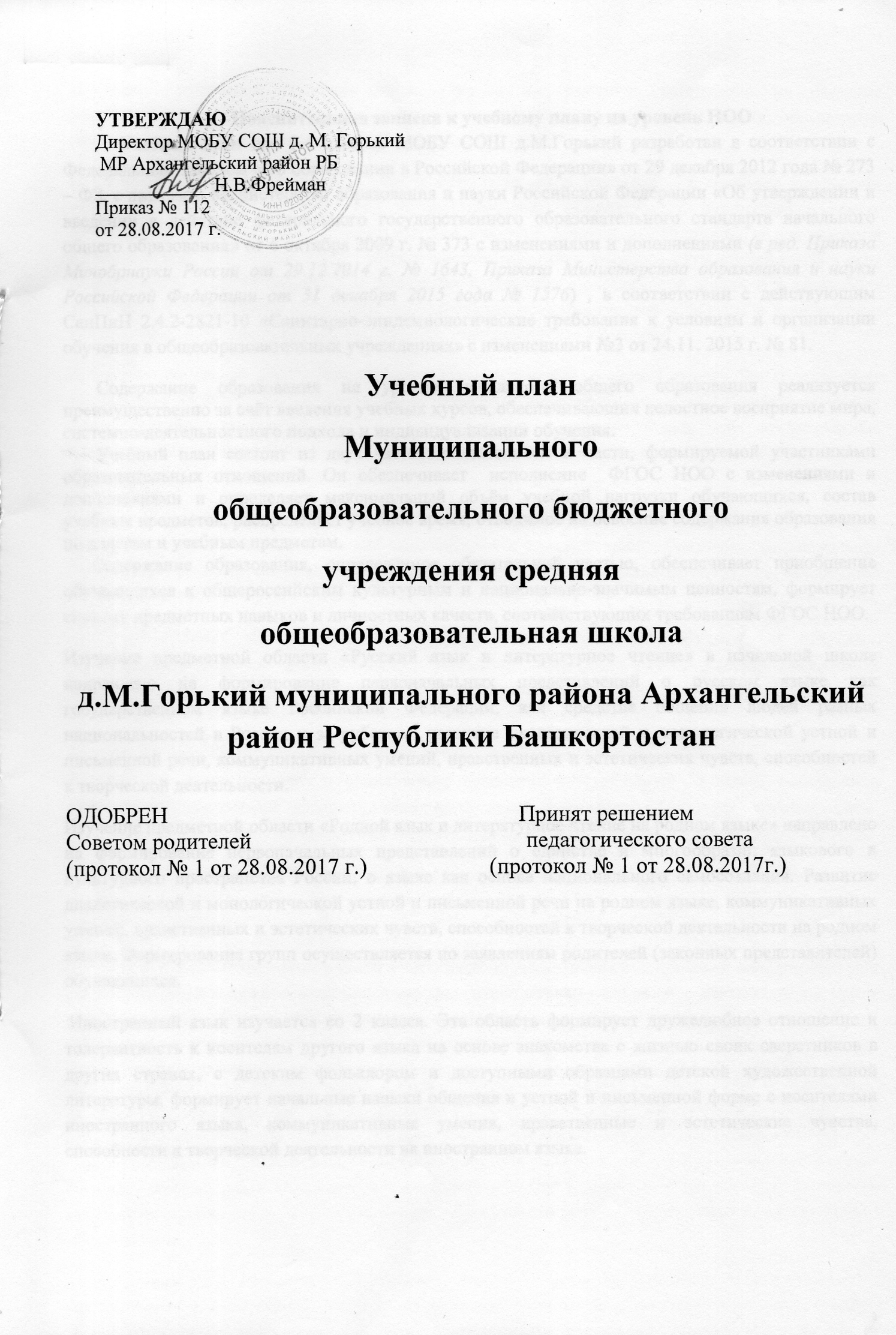 Пояснительная записка к учебному плану на уровень НООУчебный план для 1-4 классов МОБУ СОШ д.М.Горький разработан в соответствии с Федеральным законом «Об образовании в Российской Федерации» от 29 декабря 2012 года № 273 – ФЗ, с приказом Министерства образования и науки Российской Федерации «Об утверждении и введении в действие федерального государственного образовательного стандарта начального общего образования» от 6 октября 2009 г. № 373 с изменениями и дополнениями (в ред. Приказа Минобрнауки России от 29.12.2014 г. № 1643, Приказа Министерства образования и науки Российской Федерации от 31 декабря 2015 года № 1576) , в соответствии с действующим СанПиН 2.4.2-2821-10 «Санитарно-эпидемиологические требования к условиям и организации обучения в общеобразовательных учреждениях» с изменениями №3 от 24.11. 2015 г. № 81.       Содержание образования на уровне начального общего образования реализуется преимущественно за счёт введения учебных курсов, обеспечивающих целостное восприятие мира, системно-деятельностного подхода и индивидуализации обучения.        Учебный план состоит из двух частей: обязательной и части, формируемой участниками образовательных отношений. Он обеспечивает  исполнение  ФГОС НОО с изменениями и дополнениями и определяет максимальный объём учебной нагрузки обучающихся, состав учебных предметов, распределяет учебное время, отводимое на освоение содержания образования по классам и учебным предметам.      Содержание образования, определённое обязательной частью, обеспечивает приобщение обучающихся к общероссийским культурным и национально-значимым ценностям, формирует систему предметных навыков и личностных качеств, соответствующих требованиям ФГОС НОО.Изучение предметной области «Русский язык и литературное чтение» в начальной школе направлено на формирование первоначальных представлений о русском языке как государственном языке Российской Федерации, как средстве общения людей разных национальностей в России и за рубежом; развитие диалогической и монологической устной и письменной речи, коммуникативных умений, нравственных и эстетических чувств, способностей к творческой деятельности. Изучение предметной области «Родной язык и литературное чтение на родном языке» направлено на формирование первоначальных представлений о единстве и многообразии языкового и культурного пространства России, о языке как основе национального самосознания. Развитие диалогической и монологической устной и письменной речи на родном языке, коммуникативных умений, нравственных и эстетических чувств, способностей к творческой деятельности на родном языке. Формирование групп осуществляется по заявлениям родителей (законных представителей) обучающихся.  Иностранный язык изучается со 2 класса. Эта область формирует дружелюбное отношение и толерантность к носителям другого языка на основе знакомства с жизнью своих сверстников в других странах, с детским фольклором и доступными образцами детской художественной литературы, формирует начальные навыки общения в устной и письменной форме с носителями иностранного языка, коммуникативные умения, нравственные и эстетические чувства, способности к творческой деятельности на иностранном языке.  Изучение предметной области «Математика и информатика» направлено на развитие математической речи, логического и алгоритмического мышления, воображения, обеспечение первоначальных представлений о компьютерной грамотности.Предметная область «Обществознание и естествознание» представлена учебным предметом «Окружающий мир» и направлена на формирование уважительного отношения к семье, населенному пункту, региону, России, истории, культуре, природе нашей страны, ее современной жизни; осознание ценности, целостности и многообразия окружающего мира, своего места в нем; формирование модели безопасного поведения в условиях повседневной жизни и в различных опасных и чрезвычайных ситуациях; формирование психологической культуры и компетенции для обеспечения эффективного и безопасного взаимодействия в социуме.    В 4-х классах введен курс «Основы религиозных культур и светской этики». Он способствует воспитанию способности к духовному развитию, нравственному самосовершенствованию; формированию первоначальных представлений о светской этике, об отечественных традиционных религиях, их роли в культуре, истории и современности России. Выбор модуля производится на основе заявлений родителей.Изучение предметов «Изобразительное  искусство» и «Музыка»  предметной области «Искусство» направлено на развитие способностей к художественно-образному, эмоционально-ценностному восприятию произведений изобразительного и музыкального искусства, выражению в творческих работах своего отношения к окружающему миру.    Учебный предмет «Технология» формирует опыт как основу обучения и познания, осуществления поисково-аналитической деятельности для практического решения прикладных задач с использованием знаний, полученных при изучении других учебных предметов, формирует первоначальный опыт практической преобразовательной деятельности.      Занятия по физической культуре направлены на укрепление здоровья, содействие гармоничному физическому, нравственному и социальному развитию, успешному обучению, формирование первоначальных умений саморегуляции средствами физической культуры. Формирование установки на сохранение и укрепление здоровья, навыков здорового и безопасного образа жизни.Учитывая рекомендации СанПиН 2.4.2.281-10 о проведении 3-го обязательного часа физической культуры, в 1-4 классах 1 час на преподавание физкультуры выделен из часов школьного компонента.В учебном плане объем часов в части участников образовательных отношений используется для расширения отдельных учебных курсов (дисциплин), модулей обязательной части образовательной области или добавления новых курсов в часть участников образовательных отношений с учетом интересов и склонностей учащихся, мнения коллегиальных органов (решение принимается большинством голосов).  С учетом национально-региональных и этнокультурных особенностей Республики Башкортостан и с учетом желания родителей  во 2-3 классах 1 час выделен для изучения башкирского как государственного языка из школьного компонента.Исходя из желания родителей и возможности школы организовано обучения следующих родных языков: башкирского, русского , латышского. При проведении учебных занятий по родному и иностранному языкам осуществляется деление классов на группы при наполняемости 20  человек и более. При наличии параллелей создаются объединенные группы при изучении родных языков. Исходя из желания родителей и возможности школы, для преподавания родного латышского языка создается группа из учащихся 2-4 классов.      Режим работы: 1 классы  – 5-дневная рабочая неделя, 2-4 классы – 6-дневная рабочая неделя.       Продолжительность учебного года: I класс – 33 учебные недели, во 2-4 классах не менее 34 учебных недель.        Продолжительность урока в I классах составляет в первом полугодии 35 минут, во II полугодии – 40 минут; во 2-4 классах – 45 минут.      Промежуточная аттестация обучающихся уровня начального  общего образования осуществляется в соответствии с Уставом школы, Положением о промежуточной аттестации обучающихся МОБУ СОШ д.М.Горький и является важным средством диагностики состояния образовательного процесса и качества результатов освоения обучающимися образовательной программы начального общего образования. Промежуточная аттестация подразделяется на текущую, включающую в себя поурочное и почетвертное (полугодовое) оценивание результатов образовательной деятельности обучающихся, и годовую. Промежуточная аттестация по всем предметам обязательной части и части, формируемой участниками образовательных отношений, учебного плана является обязательной для всех обучающихся начальных классов. Текущая аттестация 1-ых классов в течение учебного года осуществляется качественно без фиксации их достижений в классных журналах в виде отметок (безоценочно).        Составляющими системы внутришкольного мониторинга образовательных достижений обучающихся начальных классов, направленными на оценку сформированности познавательных, регулятивных и коммуникативных действий при решении учебно-познавательных и учебно-практических задач, являются: входная диагностика; итоговая (выходная) диагностика; выполнение учебных проектов.       Промежуточная аттестация обучающихся начальной школы состоит из следующих видов аттестационных испытаний: административные контрольные работы (входная диагностика, контрольные срезы, тестирование); тематические контрольные работы; итоговые контрольные работы (выходная диагностика).        Тематические контрольные работы проводятся в соответствии с календарно-тематическим планированием рабочей программы по учебному предмету/курсу образовательной программы.        Тематические контрольные работы проводятся по русскому языку, по английскому языку, математике, окружающему миру, литературному чтению.       Входная диагностика осуществляется в форме контрольных работ, тестирования и проводится в сентябре-октябре по русскому языку и математике.      Административные контрольные работы по русскому языку и математике в классах начальной школы проводятся в течение года по плану внутришкольного контроля.       Выходная диагностика осуществляется в форме итоговых контрольных работ, тестирования по русскому языку и математике, английскому языку, диагностических работ по математике, русскому языку и окружающему миру (для обучающихся 4 классов) проводятся в апреле-мае.*Башкирский язык как государственный изучается по желанию родителей (законных представителей ) обучающихся Пояснительная записка к учебному плану на уровень ОООНормативная база учебного плана: Конституция Российской Федерации. Федеральный закон от 29.12.2012 № 273-03 «Об образовании в Российской Федерации»; Приказ Министерства образования и науки Российской Федерации (Минобрнауки России) от 30 августа 2013 г. N 1015 «Об утверждении Порядка организации и осуществления образовательной деятельности по основным общеобразовательным программам - образовательным программам начального общего, основного общего и среднего общего образования»; Федеральный государственный образовательный стандарт основного общего образования, утвержденный приказом Министерства образования и науки Российской Федерации от 17 декабря 2010 г. № 1897 (в ред. Приказа Министерства образования и науки РФ от 29 декабря 2014 г. № 1644, Приказа Министерства образования и науки Российской Федерации от 31 декабря 2015 года № 1577). Приказ Министерства образования и науки Российской Федерации от 17.12.2010 № 1897 «Об утверждении и введении в действие федерального государственного образовательного стандарта основного общего образования» (в редакции от 31.12.2015г. №1577); СанПиН 2.4.2.2821-10 «Санитарно-эпидемиологические требования к условиям и орга-низации обучения в общеобразовательных учреждениях», утвержденные Постановлением Главного государственного санитарного врача Российской Федерации от 29.12.2010 № 189 (в ред. Постановления Главного государственного санитарного врача РФ № 81 от 24.12.2015).Письмо Минобрнауки РФ от 8.10.2010 № ИК-1494/19 «О введении третьего часа физической культуры».Письмо Департамента общего образования Министерства образования и науки Российской Федерации от 12.05.2011г. № 03-296 «Об организации внеурочной деятельности при введении Федерального государственного образовательного стандарта общего образования». Письмо Минобрнауки Российской Федерации от 14 декабря 2015 года № 09-3564 «О внеурочной деятельности и реализации дополнительных общеобразовательных программ».Письмо Минобрнауки России от 25.05.2015 г. № 08-761 «Об изучении предметных областей: «Основы религиозных культур и светской этики» и «Основы духовно-нравственной культуры народов России».Закон Республики Башкортостан от 1 июля 2013 года № 696-з «Об образовании в Республике Башкортостан».Концепция развития национального образования в Республике Башкортостан от 31.12.2009 г. № УП-730.Закон Республики Башкортостан «О языках народов Республики Башкортостан» № 216-З от 15 февраля 1999 года.2. Учебный план основного общего образования для 5-9-х классов, реализующий федеральные государственные стандарты основного общего образования:  определяет содержание и максимальный объём учебной нагрузки обучающихся;  определяет перечень учебных предметов, курсов, направлений внеурочной деятельности и время, отводимое на их освоение и организацию;  распределяет учебные предметы, курсы и направления внеурочной деятельности. Учебный план состоит из двух частей: обязательной части и части, формируемой участниками образовательного процесса, включающей внеурочную деятельность. 	Обязательная часть учебного плана определяет состав учебных предметов обязательных предметных областей для всех имеющих государственную аккредитацию образовательных учреждений, реализующих основную образовательную программуосновного общего образования, и учебное время, отводимое на их изучение по классам (годам) обучения. Образовательная область «Русский язык и литература» реализована предметами: «Русский язык», «Литература».Образовательная область «Родной язык и родная литература» реализована предметами: «Родной язык», «Родная литература». Формирование классов (групп) для изучения данных предметов осуществляется на основании заявления родителей учащихся. Образовательная область «Иностранные языки» представлена «Иностранным языком (английским)» . В образовательную область «Математика и информатика» входят учебные предметы «Математика», «Алгебра», «Геометрия» и «Информатика». Образовательная область «Обществознание» представлена следующими предметами: «История», «География», «Обществознание». Предмет «Обществознание» является интегрированным, построен по модульному принципу и включает следующие содержательные разделы: «Общество», «Человек», «Социальная сфера», «Политика», «Экономика» и «Право». В образовательную область «Естественнонаучные предметы» входит «Биология», «Физика», «Химия».Образовательная область «Основы духовно-нравственной культуры народов России» представлена предметом «Основы духовно-нравственной культуры народов России». В образовательной области «Искусство» изучаются предметы: «Изобразительное искусство», «Музыка». Образовательная область «Технология» включает «Технологию». Образовательная область «Физическая культура и Основы безопасности жизнедеятельности»включает «Физическую культуру» и «Основы безопасности жизнедеятельности».           Часть учебного плана, формируемая участниками образовательных отношений, определяет содержание образования, обеспечивающего реализацию интересов и потребностей обучающихся, родителей (законных представителей) несовершеннолетних обучающихся, организации, осуществляющей образовательную деятельность. Время, отводимое на данную часть учебного плана, используется на: - увеличение учебных часов, предусмотренных на изучение отдельных предметов обязательной части; - введение специально разработанных учебных курсов, обеспечивающих интересы и потребности участников образовательного процесса. На основании этого часы данного раздела переданы на изучение следующих предметов: - в 5-9 классах - 1 час на изучение башкирского языка как государственного(по желанию родителей), - в 5- 9 классах -  1 час на предмет «Основы духовно-нравственной культуры народов России»;- в 5-9-х классах – по 1 часу на преподавание «Физической культуры».При проведении учебных занятий осуществляется деление классов на 2 группы при наполняемости классов 20 и более человек по следующим предметам:  «Информатика и ИКТ» в 5-9 классах;   «Родной язык» в 5-9 классах;  «Родная литература» в 5-9 классах;  «Технология» в 5-8 классах;  « Иностранный язык» в 5-9 классах. Исходя из желания родителей и возможности школы организовано обучения следующих родных языков: башкирского, русского, латышского и литературы на родном языке(башкирском, русском, латышском). При проведении учебных занятий по родному и иностранному языкам осуществляется деление классов на группы при наполняемости 20  человек и более. При наличии параллелей создаются объединенные группы при изучении родных языков и родной литературы. Исходя из желания родителей и возможности школы, для преподавания родного латышского языка создается группа из учащихся  5-7 классов. 3.Календарный учебный графикПродолжительность учебного года составляет 34 недели, продолжительность каникул в течение учебного года составляет не менее 30 календарных дней.Режим работы - шестидневная учебная неделя. Продолжительность урока составляет в 5 – 9 классах – 45 минут. 3.Промежуточная аттестация Промежуточная аттестация осуществляется в соответствии с «Положением о системе оценок, формах, периодичности и порядке текущего контроля успеваемости и промежуточной аттестации учащихся в Муниципальном общеобразовательном бюджетном учреждении средняя общеобразовательная  д.М.Горький МР Архангельский район Республики Башкортостан». Промежуточная аттестация подразделяется на текущую, включающую в себя поурочное и почетвертное (полугодовое) оценивание результатов образовательной деятельности обучающихся, и годовую - по результатам тестирования, собеседований, контрольных, экзаменационных работ за учебный год. В 5-9 классах промежуточная аттестация осуществляется с выставлением отметок за четверть (если предмет изучается не менее 2 часов в неделю) и год. По тем предметам, которые изучаются в объеме 1 час в неделю, отметки выставляются за полугодие и год. В 10-11х классах отметки выставляются за полугодие и год. Годовая промежуточная аттестация может проводиться как письменно, так и устно. Формами проведения письменной аттестации в школе являются: дифференцированный зачет, контрольные работы, диктант, изложение, сочинение, тестирование. Формами проведения устной аттестации являются: дифференцированный зачет; защита творческих и исследовательских проектов; собеседование. *Башкирский язык как государственный изучается по желанию родителей (законных представителей) обучающихся Внеурочная деятельностьМуниципального общеобразовательного бюджетного учреждения средняя общеобразовательная школа д.М.Горький муниципального района Архангельский район Республики Башкортостан Организация занятий внеурочной деятельности является неотъемлемой частью образовательного процесса в школе. 	Внеурочная деятельность в МОБУ СОШ д.М.Горький разработана на основе следующих нормативных документов:- Закон Российской Федерации от 29.12.2012 № 273 – ФЗ «Об образовании в Российской Федерации»- Федеральный государственный образовательный стандарт начального общего образования, утверждѐнный приказом Министерства образования и науки Российской Федерации от 06 октября 2009 №373- Федеральный государственный образовательный стандарт  основного общего образования. (Приказ Министерства образования  и науки Российской Федерации № 1997 от 17.12.2010 г., зарегистрирован Минюстом России 1 февраля 2011г., регистрационный №19644) - Приказ Минобрнауки РФ от 26.11.2010 №1241,от 22.09.2011 № 2357«О внесении изменений в федеральный государственный образовательный стандарт начального общего образования, утверждѐнный приказом Министерства образования и науки Российской Федерации от 6 октября 2009 № 373»; - Инструктивно-методические письма Департамента общего образования Министерства образования и науки России:- О рекомендации к использованию примерной основной образовательной программы начального общего образования 6 августа 2010 года №03-48;- Письмо Министерства образования Республики Башкортостан от 19 сентября 2011 года №04-05/479 «Рекомендации по организации внеурочной деятельности в образовательных учреждениях Республики Башкортостан в рамках введения федеральных государственных образовательных стандартов начального общего образования»;- Санитарно-эпидемиологические требования к условиям и организации обучения в общеобразовательных учреждениях. Санитарно – эпидемиологические правила и нормативы (СанПиН 2.4.2. 2821-10), утвержденные постановлением Главного государственного санитарного врача Российской Федерации от 29 декабря 2010 №189, зарегистрированы в Минюсте России 03.03.2011, регистрационный номер 19993;  - ООП  НОО МОБУ СОШ д.М.Горький  муниципального района Архангельский район РБ  -ООП ООО  МОБУ СОШ д.М.Горький  муниципального района Архангельский район РБ- План внеурочной деятельности соответствует требованиям федеральногогосударственного образовательного стандарта начального общего образования  и основного общего образования и  направлен на формирование общей культуры, духовно-нравственное, социальное, личностное и интеллектуальное развитие обучающихся, создание основы для самостоятельной реализации учебной деятельности, обеспечивающей социальную успешность, развитие творческих способностей, саморазвитие и самосовершенствование, сохранение и укрепление здоровья обучающихся. 	Внеурочная деятельность, как и деятельность обучающихся в рамках уроков направлена:- на достижение результатов освоения основной образовательной программы, - на достижение личностных и метапредметных результатов. Это определяет и специфику внеурочной деятельности, в ходе которой обучающиеся не только и даже не столько должны узнать, сколько научиться действовать, чувствовать, принимать решения .Цель внеурочной деятельности - содействие в обеспечение достижения ожидаемых результатов обучающихся в соответствии с основной образовательной программой школы. 	Реализация внеурочной деятельности в школе способствует решению образовательных, воспитательных и развивающих задач:- формирование положительного отношения к учению и пониманию роли знаний в жизни;- формирование представления о здоровье, физиологии и гигиене;- развитие активности детей во всех сферах жизни;- адаптация к условиям школьной жизни;- ознакомление с социальными нормами поведения во всех сферах жизни человека;- воспитание таких качеств, как доброта, забота, милосердие, уважение;- формирование чувства долга перед родными, семьей, Родиной; воспитание чувства ответственности за свой дом, порядок в нем. 	При планировании организации внеурочной деятельности учитываются следующие принципы:- свободный выбор ребенком видов и сфер деятельности;- ориентация на личностные интересы, потребности, способности ребенка;- возможность свободного самоопределения и самореализации ребенка;- единство обучения, воспитания, развития;- практико- деятельностная основа образовательного процесса В плане внеурочной деятельности выделены следующие направления: духовно-нравственное,  интеллектуальное, социальное . 	Духовно-нравственное направление способствует организации нравственного уклада школьной жизни, включающего воспитательную, учебную, внеучебную, социально значимую деятельность обучающихся, основанную на системе духовных идеалов, ценностей, моральных приоритетов. Реализуется через следующие  кружки  «Фольклор народов-сокровищница культуры РБ». 	Интеллектуальное направление рассматриваем, как особый вид интеллектуально-творческой деятельности, позволяющей повысить не только конкурентоспособность учащихся, но и выйти на новый уровень достижений, значимых как для личности, так и для школы. В рамках внеурочной деятельности по данному направлению особое место занимают учебные исследования, оно представлено следующими кружками:  «Основы ИКТ, компьютерная графика». 	Социальное  направление формируют интерес у обучающихся к искусству, творчеству, способствуют развитию их креативных способностей. Педагоги осуществляют свою работу в форме групповых, индивидуальных, игровых занятий, бесед, экскурсий, конкурсов, выставок. Направление реализуется через кружки:  «Художественное творчество», «Мир театра»  «Медиабезопасность. История», «Дорожная азбука». 	Внеурочная познавательная деятельность школьников организована в форме кружков познавательной направленности, библиотечных уроков , викторин, познавательных экскурсий, в разработке и защите исследовательских проектов, спектаклей, познавательных экскурсий, олимпиад,   творческих мастерских т. п.Занятия внеурочной деятельности в школе проводят учителя английского языка, информатики,  технологии, башкирского языка.Ожидаемые результаты:- воспитанник школы – свободная, творческая, жизнелюбивая личность, обогащенная знаниями о природе и человеке, готовая к творческой созидательной деятельности и нравственному поведению;- воспитание человека и гражданина, ответственного за свою судьбу и судьбу своего Отечества;- развитое чувство прекрасного. Умение найти своѐ место в творчестве каждого ребенка;- развитие  интереса к жизни людей и природы, к истории и географии своей малой родины, республики, государства;- укрепление связи семьи и школы в интересах развития ребенка;- усиление ориентации школьников на духовные ценности, воспитание юного гражданина;- построение демократической системы отношений детей и взрослых;- высокий процент удовлетворенности учащихся, родителей и педагогов.Пояснительная записка к учебному плану по ФК ГОСНормативная база учебного плана:• Приказ Министерства образования Российской Федерации от 05.03.2004 №1089 «Об утверждении федерального компонента государственных стандартов начального общего, основного общего и среднего (полного) общего образования»; • Приказ Министерства образования Российской Федерации от 09.03.2004 г. № 1312 «Об утверждении федерального учебного плана и примерных учебных планов для образовательных учреждений Российской Федерации, реализующих программы общего образования»; • Приказ Министерства образования и науки Российской Федерации от 07.06.2017г. №506 «О внесении изменений в федеральный компонент государственных образовательных стандартов начального общего, основного общего и среднего (полного) общего образования, утвержденный приказом Министерства образования Российской Федерации от 5.03.2004г. №1089»; • Приказ Министерства образования и науки РФ от 30.10.2010 г. N 889 "О внесении изменений в федеральный базисный учебный план и примерные учебные планы для образовательных учреждений Российской Федерации, реализующих программы общего образования, утвержденные приказом Министерства образования Российской Федерации от 9 марта 2004 г. N 1312 "Об утверждении федерального базисного учебного плана и примерных учебных планов для образовательных учреждений Российской Федерации, реализующих программы общего образования»; • Приказ Министерства образования и науки Российской Федерации от 01.02.2012 года №1994 «Об изменениях в Федеральный базисный учебный план и примерные учебные планы образовательных учреждений РФ от 09.03.2004г. №1312»; • Приказ Министерства образования Российской Федерации от 18.07.2002 г. № 2783 «Об утверждении Концепции профильного обучения на старшей ступени общего образования»; • Письмо Министерства образования Российской Федерации от 13.11.2003 № 14-51-277/13 «Об элективных курсах в системе профильного обучения на старшей ступени общего образования»; СанПиН 2.4.2.2821-10 «Санитарно-эпидемиологические требования к условиям и организации обучения в общеобразовательных учреждениях», утвержденные Постановлением Главного государственного санитарного врача Российской Федерации от 29.12.2010 № 189 (в ред. Постановления Главного государственного санитарного врача РФ № 81 от 24.12.2015);Закон Республики Башкортостан от 1 июля 2013 года № 696-з «Об образовании в Республике Башкортостан».Концепция развития национального образования в Республике Башкортостан от 31.12.2009 г. № УП-730.Закон Республики Башкортостан «О языках народов Республики Башкортостан» № 216-З от 15 февраля 1999 года.Основное общее образование		Учебный план для 8- 9 классов составлен на основе регионального базисного учебного  плана и примерных    учебных   планов      для образовательных учреждений Республики Башкортостан, реализующих программы общего образования, утвержденных на  заседании  Коллегии Министерства  образования Республики Башкортостан(протокол от 04.08.2017 №5).В инвариантной части учебного плана полностью реализуется федеральный компонент государственного образовательного стандарта, который обеспечивает единство образовательного пространства Российской Федерации и гарантирует овладение выпускниками школы необходимым минимумом знаний, умений и навыков, обеспечивающим возможности продолжения образования, а также национально-региональный компонент республиканского образовательного стандарта, который отражает особенности республики.Вариативная часть  учебного плана обеспечивает реализацию школьного компонента.	При составлении учебного плана для 8-9 классов за основу взят региональный базисный учебный план общеобразовательных учреждений Республики Башкортостан. Исходя из желания родителей и возможности школы организовано обучения следующих родных языков: башкирского, русского , латышского. При проведении учебных занятий по родному и иностранному языкам осуществляется деление классов на группы при наполняемости 20  человек и более. При наличии параллелей создаются объединенные группы при изучении родных языков. Исходя из желания родителей и возможности школы, для преподавания родного латышского языка создается группа из учащихся 8-11 классов. С учетом национально-региональных и этнокультурных особенностей Республики Башкортостан и с учетом желания родителей  во 8-9 классах 1 час выделен для изучения башкирского как государственного языка из регионально (национально-регионального) компонента.		Часы школьного компонента распределены следующим образом:            Русский  язык 8-9 классы  по 1 часу;	Алгера 9 класс -1 час	*при расчете часы, отведённые на преподавание «Родного языка и литературы» , засчитываются в региональный (национально-региональный ) компонент и компонент  образовательной организации**Башкирский  как государственный изучается по желанию родителей (законных представителей) обучающихся Среднее общее образованиеСреднее (полное) общее образование  –  завершающая  ступень общего  образования,  призванная  обеспечить  функциональную  грамотность  и  социальную  адаптацию  обучающихся,  содействовать  их  общественному  и  гражданскому  самоопределению.  Эти  функции  предопределяют  направленность целей на формирование социально грамотной и социально  мобильной  личности,  осознающей  свои  гражданские права и обязанности,  ясно  представляющей  потенциальные  возможности,  ресурсы  и  способы  реализации  выбранного  жизненного  пути.  Учебный  план для X-XI классов основан  на учебном плане  для универсального обучения (непрофильного обучения).Базовые общеобразовательные учебные предметы – учебные предметы федерального компонента, направленные на завершение общеобразовательной подготовки обучающихся. Обязательными базовыми общеобразовательными учебными предметами являются: «Русский язык», «Литература», «Иностранный язык», «Математика», «История», «Физическая культура», «ОБЖ», а  «Обществознание (включая экономику и право)» и «Естествознание». Для X-XI классов также представлен региональный (национально-региональный) компонент, который  включает предмет «Родной язык и литература». Элективные учебные предметы – обязательные учебные предметы по выбору обучающихся из компонента образовательного учреждения переданы на развитие содержания одного из базовых учебных предметов, что позволяет получать дополнительную подготовку для сдачи единого государственного экзамена Изменения в составе учебных предметов.1. С учетом возрастающей роли русского языка в многонациональном федеративном государстве и обязательности экзамена по этому предмету при поступлении в любой вуз введен учебный предмет «Русский язык» в объеме 70 часов.2. Усилено внимание к изучению иностранных языков – введен в качестве обязательного учебный предмет «Иностранный язык» в объеме не менее 3 часов в неделю в связи с реализацией задачи «обеспечения освоения выпускниками школы иностранного языка на функциональном уровне»  Интегрированный учебный предмет «Обществознание» на ступени среднего (полного) общего образования на базовом уровне включает разделы «Экономика» и «Право». Раздел «Право» включен в предмет «Обществознание», предмет «Экономика» преподается в качестве самостоятельного учебного предмета в 10 классе. На основании приказа Минобрнауки России от 7 июня 2017 года №506 «О внесении изменений в федеральный компонент государственных образовательных стандартов начального общего, основного общего и среднего (полного) общего образования, утвержденный приказом Министерства образования Российской Федерации от 5 марта 2004 г. №1089»  вводится изучение учебного предмета «Астрономия». Изучение учебного предмета «Астрономия» как обязательного  вводится по мере создания в о соответствующих условий т.е во втором полугодии 2017-2018 учебного года в количестве 0,5 часа в 10 классе из компонента образовательного учрежденияЧасы, отведенные на компонент образовательного учреждения, используются для : - увеличения количества часов, отведенных на преподавание базовых  учебных предметов федерального компонента.    10 класс:                                                  		11 класс: Русский язык- 2 часа;      	      	   	 Русский язык-2 часа Химия- 1  час                                		 Химия – 1 час	   Биология- 1 час                            		 Биология- 1 час Технология -0,5 час                          	 Технология-1                                       Математика-3час	                                     Математика-3час                   Астрономия-0,5 часаПри изучении «Технологии» учащиеся 10 класса делятся на две группы: мальчики и девочки.  При проведении уроков родного языка при неполной наполняемости классов(менее20 обучающихся)  происходит объединения групп учащихся 10 и 11 классов.Промежуточная аттестация проводится  в соответствии с положением « О формах и порядке текущего контроля успеваемости и промежуточной аттестации обучающихся МОБУ СОШ  д.М.Горький  муниципального района Архангельский район РБ* На изучения предмета «Астрономия» выделено 0,5 часа из компонента образовательного учреждения в  10 классе.ПредметныеобластиПредметныеобластиПредметныеобластиУчебныепредметыКоличество часовКоличество часовКоличество часовКоличество часовКоличество часовКоличество часовКоличество часовКоличество часовПредметныеобластиПредметныеобластиПредметныеобластиУчебныепредметы1А1Б222334А4А4Б4БвсегоРусский язык и литературное чтениеРусский язык и литературное чтениеРусский язык и литературное чтениеРусский язык4455555555528Русский язык и литературное чтениеРусский язык и литературное чтениеРусский язык и литературное чтениеЛитературное чтение3344444444420Родной язык и литературное чтение на родном языкеРодной язык и литературное чтение на родном языкеРодной язык и литературное чтение на родном языкеРодной язык  2222222222212Родной язык и литературное чтение на родном языкеРодной язык и литературное чтение на родном языкеРодной язык и литературное чтение на родном языкеЛитературное чтение на родном языке111111111116Иностранный языкИностранный языкИностранный языкАнглийский язык2222222226Математика иинформатикаМатематика иинформатикаМатематика иинформатикаМатематика4444444444416Обществознаниеи естествознание(Окружающий мир)Обществознаниеи естествознание(Окружающий мир)Обществознаниеи естествознание(Окружающий мир)Окружающий мир111111111116Основы религиозных культур и светскойэтикиОсновы религиозных культур и светскойэтикиОсновы религиозных культур и светскойэтикиОсновы религиозных культур и светской этики11111ИскусствоИскусствоИскусствоМузыка111111111116ИскусствоИскусствоИскусствоИзобразительное искусство111111111116ТехнологияТехнологияТехнологияТехнология111111111116ФизическаякультураФизическаякультураФизическаякультураФизическая культура2222222222212Итого Итого Итого 2020242424242424242424130Часть, формируемая участниками образовательных отношенийЧасть, формируемая участниками образовательных отношенийЧасть, формируемая участниками образовательных отношенийЧасть, формируемая участниками образовательных отношенийЧасть, формируемая участниками образовательных отношенийЧасть, формируемая участниками образовательных отношенийЧасть, формируемая участниками образовательных отношенийЧасть, формируемая участниками образовательных отношенийЧасть, формируемая участниками образовательных отношенийЧасть, формируемая участниками образовательных отношенийЧасть, формируемая участниками образовательных отношенийЧасть, формируемая участниками образовательных отношенийЧасть, формируемая участниками образовательных отношенийБашкирский язык  как государственный1*1*1*1*1*22Физическая культура1111111111166Предельно допустимая учебная нагрузкаПредельно допустимая учебная нагрузкаПредельно допустимая учебная нагрузкаПредельно допустимая учебная нагрузка2121212626262626262626146146Предметные областиУчебныепредметыКлассыКоличество часовКоличество часовКоличество часовКоличество часовКоличество часовКоличество часовПредметные областиУчебныепредметыКлассы56789всегоПредметные областиОбязательная частьОбязательная частьОбязательная частьОбязательная частьОбязательная частьОбязательная частьРусский язык и литератураРусский язык5643321Русский язык и литератураЛитература3222312Родной язык и родная литератураРодной язык 222118Родной язык и родная литератураРодная литература111115Иностранные языкиИностранный язык3332213Иностранные языкиВторой иностранный язык 112Математика и информатикаМатематика5555525Математика и информатикаИнформатика1124Общественно-научные предметыИстория2222210Общественно-научные предметыОбществознание11114Общественно-научные предметыГеография112228Основы духовно-нравственной культуры народов РоссииОсновы духовно-нравственной культуры народов России111115Естественно-научные предметыФизика2226Естественно-научные предметыХимия224Естественно-научные предметыБиология111227ИскусствоМузыка1113ИскусствоИзобразительное искусство11114ТехнологияТехнология22217Физическая культура и Основы безопасности жизнедеятельностиОсновы безопасности жизнедеятельности112Физическая культура и Основы безопасности жизнедеятельностиФизическая культура2222210ИтогоИтого3031333433161Часть, формируемая участниками образовательного процессаЧасть, формируемая участниками образовательного процессаЧасть, формируемая участниками образовательного процессаЧасть, формируемая участниками образовательного процессаЧасть, формируемая участниками образовательного процессаЧасть, формируемая участниками образовательного процессаЧасть, формируемая участниками образовательного процессаБашкирский язык как государственныйБашкирский язык как государственный1*1*1*1*1*5Русский языкРусский язык11Физическая культураФизическая культура111115Максимально допустимая недельная нагрузкаМаксимально допустимая недельная нагрузка3233353636172Наименование курса внеурочной деятельностиКоличество часовКоличество часовКоличество часоввсегоНаименование курса внеурочной деятельности1а  1б 223 4а класс4б классСоциальное направление11111116Духовно-нравственное направление111114Итого:112222210Наименование курса внеурочной деятельности5класс      6    класс7классВсего Духовно-нравственное направление           1113Интеллектуальное направление          1113Итого:2226Учебные предметыУчебные предметы8а8б9всегоФедеральный компонентРусский язык 3328Литература2237Иностранный  язык3339Математика55515Информатика и ИКТ1124История2226Обществознание (включая экономику и право)1113География  2226Физика2226Химия2226Биология2226Искусство (Музыка  и ИЗО) 1113Технология 112Основы безопасности жизнедеятельности112Физическая культура 3339Итого:31313092Региональный (национально-региональный) компонент и компонент образовательной организации55616Региональный (национально-региональный) компонентРодной язык и литература2*2*2*6*Башкирский  язык как  государственный 1**1**1**3**История и культура Башкортостана1113Компонент образовательной организацииРусский язык112Математика элективный курс11Русский язык  элективный курс11Максимальный объём учебной нагрузки363636108Учебные предметыклассыклассыУчебные предметы1011Учебные предметыКоличество часовКоличество часовВсего Федеральный компонентФедеральный компонентФедеральный компонент         Базовые учебные предметыРусский язык 112 Литература336Иностранный  язык336Математика 448Информатика и ИКТ112История 224Обществознание (включая экономику и право)2231География 112Физика224Астрономия0,5*0,5*Химия112Биология112Мировая художественная культура112Технология112Основы безопасности жизнедеятельности112Физическая культура336 II.Региональный (национально-региональный) компонент II.Региональный (национально-региональный) компонент II.Региональный (национально-региональный) компонентРодной язык и литература224III.Компонент образовательной организацииIII.Компонент образовательной организацииIII.Компонент образовательной организации  Русский язык 224Математика336Химия112Биология112Астрономия0.50,5Технология0.511.5Максимальный объем учебной нагрузки373774